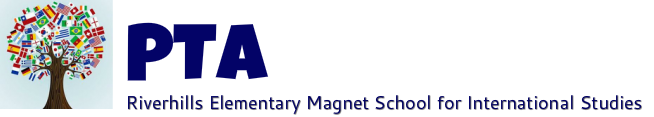 Agenda General Assembly MeetingSeptember 4th, 2014 5:00 PMWelcome and IntroductionsGoals for the yearIncrease MembershipSponsor School ProgramsBrainPop for the Media CenterAwardsTesting Incentives5th Grade Celebrations & ActivitiesTeacher Mini-grantsTeacher/Staff AppreciationClothes ClosetFall FestivalFamily NightsApprove Audit & Budget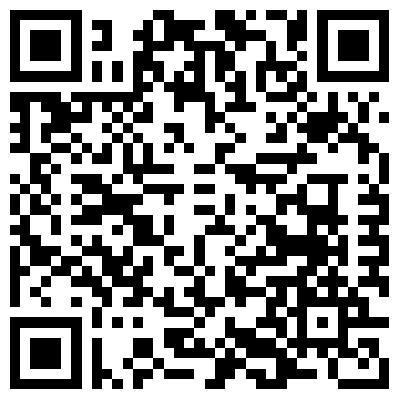 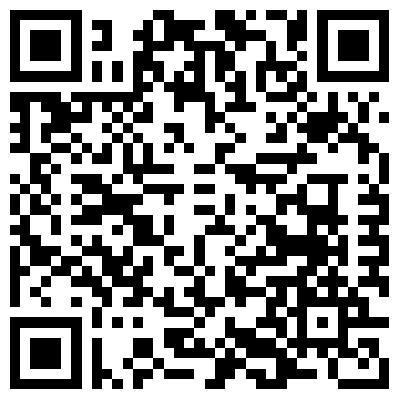 VolunteeringParticipate in Volunteer Thursdays!Become a Room ParentVolunteer in your child’s classroomVolunteer at school eventsJoin the PTA Board or serve on a committeeHelp out at home in your spare timeVisit our SignUpGenius.com page for a list of current volunteer opportunities—Scan the QR code Program UpdateCustodial/Nutrition/Bus Driver appreciationReflectionsFall Festival FundraisingAcademic Olympics – Begins September 11th!Fall Festival Basket RaffleBox TopsUniformsBirthday MarqueeUpcoming EventsGrandparents’ Breakfast – September 9th 7:30 amTacoSon Spirit Night – September 10th (4-8pm)Movie Night – September 19th (6pm)AnnouncementsBefore School Garden Club – Starts Tomorrow! Help Needed!Ice Bucket Challenge – after Open HouseBreak into Committees